Biology unit 1 homework - Mark schemesQ1.(a)    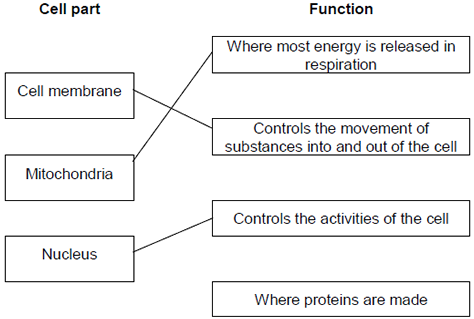 extra lines cancel3(b)     Cell wallin either order1Chloroplastallow (permanent) vacuole1[5]Q2.(a)     (i)      A − (cell) wall1B − cytoplasm1C − plasmid1(ii)     bacterium cell has cell wall / no nucleus / no mitochondria / plasmids presentaccept its DNA / genetic material is not enclosed / it has no nuclear membraneit = bacterium cellaccept converse for animal cellignore flagella1(iii)    any one from:•        chloroplastignore chlorophyll•        (permanent) vacuole1Q3.(a)     chromosomes1(b)     diagram showing four separate chromosomes two long and two short
(as in diagram 1)allow each chromosome shown as two joined chromatids
do not allow if chromosomes touching each other1Q4.(a)     any two adaptations with linked descriptions from:•        many alveoli to provide a large surface area•        good blood supply to maintain steep diffusion / concentration gradient•        thin walls so gases do not have far to diffuse / travel•        well ventilated to maintain steep diffusion / concentration gradient1 mark for adaptation and 1 mark for linked descriptionallow to collect oxygen or to bring carbon dioxide to lungs4Q5.(a)     diffusion1active transport11Q6. (a)    a tissue1